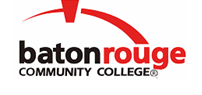 Baton Rouge Community CollegeAcademic Affairs Master SyllabusDate Approved:	2 September 2020Term and Year of Implementation:	Fall 2020Course Title:	Introduction to Two-Dimensional DesignBRCC Course Rubric:	ARTS 1113Previous Course Rubric:	ARTS 111Lecture Hours per week-Lab Hours per week-Credit Hours:	0-6-3Per semester:  Lecture Hours-Lab Hours-Instructional Contact Hours:	0-90-90Louisiana Common Course Number:	CART 1113CIP Code:	50.0705Course Description:	Introduces the concepts of two-dimensional design and color. This studio course teaches students to organize the visual elements of design according to established principles of art. A fee for materials is required.Prerequisites:		NoneCo-requisites:		NoneSuggested Enrollment Cap:	20Learning Outcomes.  Upon successful completion of this course, the students will be able to:1.	Design two-dimensional art projects using the elements and principles of design.2.	Critique the formal and conceptual aspects of two-dimensional art projects.3.	Demonstrate how to prepare a portfolio for evaluation and critique.Assessment Measures.  Assessment of all learning outcomes will be measured using the following methods:1.	Art projects that demonstrate knowledge of the principles and elements of design.2.	Individual portfolio review using instructor-designed rubric.  Information to be included on the Instructor’s Course Syllabi:Disability Statement:  Baton Rouge Community College seeks to meet the needs of its students in many ways.  See the Office of Disability Services to receive suggestions for disability statements that should be included in each syllabus.Grading: The College grading policy should be included in the course syllabus.  Any special practices should also go here.  This should include the instructor’s and/or the department’s policy for make-up work.  For example in a speech course, “Speeches not given on due date will receive no grade higher than a sixty” or “Make-up work will not be accepted after the last day of class”.Attendance Policy:  Include the overall attendance policy of the college.  Instructors may want to add additional information in individual syllabi to meet the needs of their courses.General Policies: Instructors’ policy on the use of things such as beepers and cell phones and/or hand held programmable calculators should be covered in this section.Cheating and Plagiarism:  This must be included in all syllabi and should include the penalties for incidents in a given class.  Students should have a clear idea of what constitutes cheating in a given course.Safety Concerns:  In some courses, this may be a major issue.  For example, “No student will be allowed in the lab without safety glasses”.  General statements such as, “Items that may be harmful to one’s self or others should not be brought to class”.Library/ Learning Resources:  Since the development of the total person is part of our mission, assignments in the library and/or the Learning Resources Center should be included to assist students in enhancing skills and in using resources.  Students should be encouraged to use the library for reading enjoyment as part of lifelong learning.Expanded Course Outline:I. Design and Color Theory: Primary factors or organizationA.	Picture planeB.	Picture frameC.	Positive and Negative spaceII. Unity in Variety:A.	UnityB.	Ways of achieving unityC.	VarietyIII. Principles of Design:A.	BalanceB.	RhythmC.	EmphasisD.	VarietyE.	HarmonyF.	RepetitionG.	DistributionH.	UnityI.	MovementJ.	SubordinationIV. The Elements:A.	LineB.	ColorC.	ValueD.	TextureE.	SpaceF.	ShapeG.	Form